Notes Light test•Transparent- see through little distortion; example glass •Translucent – light passes through but some distortion hard to make out shapes;   example- plastic bag, cloudy water •Opaque – light does not pass through Example- brick wall Reflection-light bouncing off of an object like a mirror, water, clothing, 	-the color we see is the color that is reflected from the object	- white light is all of the visible spectrum combined	-black is something absorbing all of the colors of the visible spectrumRefraction- bending of light like a prism bending light into its different colors shown in the diagram below or when you put a straw in water and it looks broken 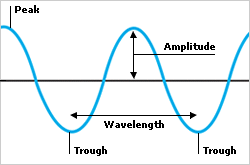 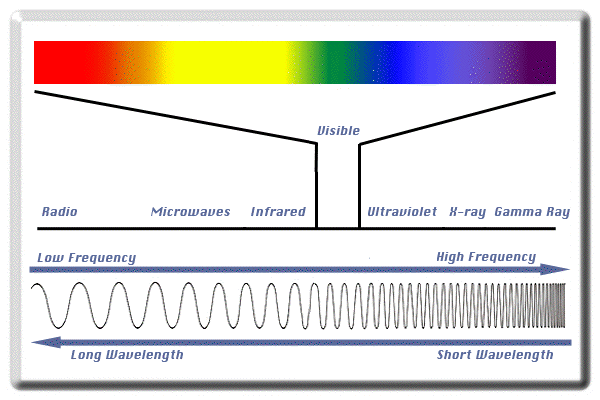 